Pressrelease: onsdag den 27  augusti 2014, Callsee Records/Border Music.Svenska popduon I AM NOVA släpper nytt album i oktober!Först ut är nya singeln ”One More Night” ett smakprov från deras kommande album med release den 15 oktober 2014!Intelligent, välproducerad gitarrpop med lika delar lycka och melankoli – ofta i en och samma låt. Så kan man beskriva I Am Nova från Falkenberg, en duo som på scenen förvandlas till ett sexmannaband. Kärnduon är Carl-Oscar Andersson (Sång/Gitarr) och Jonathan Larsson (Sång/Gitarr). Båda är 22 år gamla, men ändå erfarna musiksmakare. De gick i samma skola från sex års ålder och startade redan fyra år senare sitt första gemensamma musikprojekt.Sommaren 2012 startade de projektet I Am Nova. Denna gång menade de allvar. Redan samma sommar rivstartade de projektet genom att spela in ett album i egna Callsee Studios. I december 2012 kom This Is I Am Nova ut. Elva spår. Eget skivbolag. Första-singeln I Need spelades på radio i både Sverige och USA.De satte ihop ett liveband och spelade sommaren 2013 flitigt på västkusten. ”När vi spelar live tycker vi det är viktigt att inte bara stå och spela upp vår musik, utan också bjuda på oss själva med en stor dos energi och glädje”, förklarar de. Parallellt skrevs nytt material och hösten 2013 började de spela in det nya albumet. Vid sidan om musiken är Carl-Oscar Andersson aktuell på fotbollsplanen som mittfältare i Falkenberg FF, som spelar i Allsvenskan. Och visst finns likheter med musikskapande, när det gäller initiativrikedom och kreativitet. Liksom de flesta intelligenta kreatörer som vet sitt värde, är I Am Nova ovilliga att skryta eller ta till de största orden när de beskriver den egna gruppens visioner. Det handlar dock inte om falsk blygsamhet.Läs mer via: www.iamnova.se Singelrelease: ”One More Night” den 10 september 2014.Albumrelease: 15 oktober 2014.Pressinfo och downloads via: www.werecki.com Callsee Records/Border Music – augusti 2014Kontakt: Rickard Werecki Lycknert tfn: 0707-178008, pr@werecki.com werecki promotion company - www.werecki.com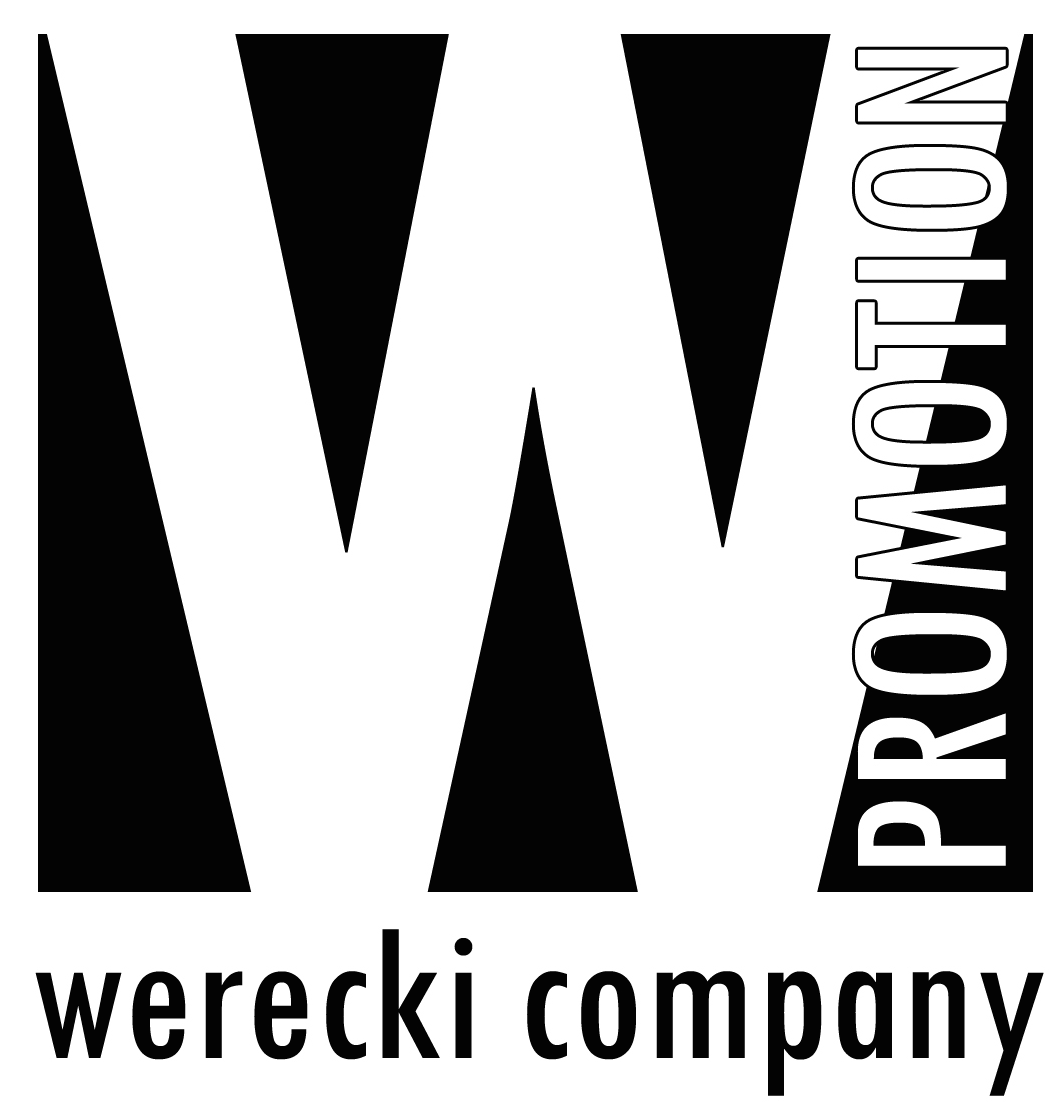 